PSİKOSOSYAL DESTEK EĞİTİMİ VERİLDİ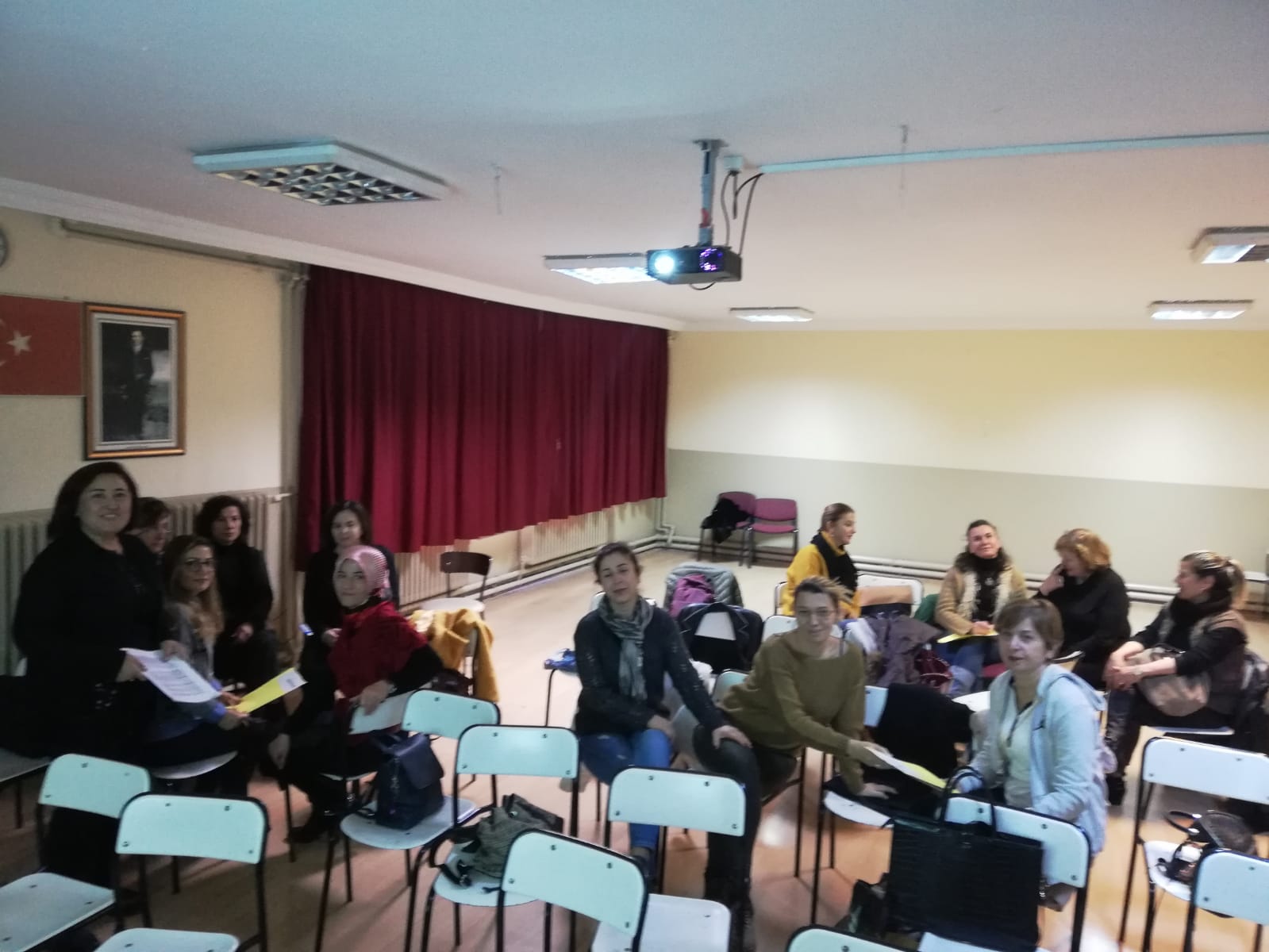 13.12.2019 tarihinde, Rehber Öğretmenimiz Ayşenur ŞAHİN tarafından, sınıf rehber öğretmenlerimize Psikososyal Destek Eğitim semineri verildi.